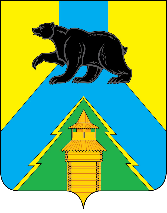 РОССИЙСКАЯ ФЕДЕРАЦИЯИРКУТСКАЯ ОБЛАСТЬУСТЬ-УДИНСКИЙ РАЙОНМЭРПОСТАНОВЛЕНИЕ« 21 » марта 2022г.  № 153п. Усть-Уда                     		 	            	В соответствии с Федеральным законом Российской Федерации «О защите населения и территорий от чрезвычайных ситуаций природного и техногенного характера» № 68-ФЗ от 21.12.1994 г., постановлением Правительства Российской Федерации  № 1119 от 25 июля 2020г. «Об утверждении Правил создания, использования и восполнения резервов материальных ресурсов федеральных органов исполнительной власти для ликвидации чрезвычайных ситуаций природного и техногенного характера», ст. 22, ст. 45 Устава районного муниципального образования «Усть-Удинский район», ПОСТАНОВЛЯЮ: 	1. Утвердить прилагаемый Порядок создания, хранения и использования резерва материальных ресурсов для ликвидации чрезвычайных ситуаций органа местного самоуправления (приложение №1)           2. Утвердить прилагаемые номенклатуру и объемы резерва материальных ресурсов для ликвидации чрезвычайных ситуаций органа местного самоуправления (приложение №2).           3. Возложить на Финансовое управление администрации районного муниципального образования «Усть-Удинский район» (Милентьева Л.М.) осуществлять за счет бюджета района финансирование работ по созданию и использованию резервов материальных ресурсов для ликвидации чрезвычайных ситуаций на территории Усть-Удинского района.           4. Признать утратившим силу Постановление мэра районного муниципального образования «Усть-Удинский район» № 329 от 10 июня 2020 года «О создании резерва материальных ресурсов для ликвидации чрезвычайных ситуаций природного и техногенного характера на территории районного муниципального образования «Усть-Удинский район и признании утративший силу Постановления главы администрации районного муниципального образования «Усть-Удинский район» № 132 от 03  июня  2016 года».           5. Управлению делами администрации районного муниципального образования «Усть-Удинский район» (Толмачева О.С.) опубликовать настоящее Постановление в установленном порядке.           6. Настоящее Постановление вступает в законную силу со дня его официального опубликования.         	7. Контроль за исполнением настоящего постановления возложить на первого заместителя мэра РМО «Усть-Удинский район» (Менг А.А.)Мэр районного муниципального образования «Усть-Удинский район»                                                                                          С.Н. ЧемезовПриложение №1                                                                                                                                                Утвержденопостановлением мэраРМО «Усть-Удинский район»от « 21 » марта  2022г № 153Порядоксоздания, хранения и  использованияматериальных ресурсов для ликвидации чрезвычайных ситуацийна территории РМО «Усть-Удинский район»1. Настоящий Порядок разработан в соответствии с Федеральным законом от 21 декабря 1994 г. N 68-ФЗ "О защите населения и территорий от чрезвычайных ситуаций природного и техногенного характера" и определяет основные принципы создания, хранения, использования   резерва материальных ресурсов для ликвидации чрезвычайных ситуаций на территории РМО «Усть-Удинский район» (далее - Резерв).2. Резерв создается заблаговременно в целях экстренного привлечения необходимых средств для ликвидации чрезвычайных ситуаций, в том числе для организации первоочередного жизнеобеспечения населения, развертывания и содержания пунктов временного размещения и питания пострадавшего населения, оказания им помощи, обеспечения аварийно-спасательных и аварийно-восстановительных работ в случае возникновения чрезвычайных ситуаций.3. Резерв включает продовольствие, вещевое имущество, предметы первой необходимости, строительные материалы, лекарственные препараты и медицинские изделия, нефтепродукты. 4. Номенклатура и объемы материальных ресурсов Резерва утверждаются мэром РМО «Усть-Удинский район» и устанавливаются исходя из прогнозируемых видов и масштабов чрезвычайных ситуаций, предполагаемого объема работ по их ликвидации, а также максимально возможного использования имеющихся сил и средств для ликвидации чрезвычайных ситуаций.5. Создание  Резерва осуществляется за счет средств местного бюджета.6. Объем финансовых средств, необходимых для приобретения материальных ресурсов Резерва, определяется с учетом возможного изменения рыночных цен на материальные ресурсы.7. Функции по созданию, размещению и хранению   Резерва возлагаются:по продовольствию – экономический отдел РМО «Усть-Удинский район»;по вещевому имуществу и предметам первой необходимости - экономический отдел РМО «Усть-Удинский район» ;по строительным материалам – отдел КХТСЭиП РМО «Усть-Удинский район»;по нефтепродуктам -  отдел КХТСЭиП РМО «Усть-Удинский район»;по лекарственным средствам и медицинским изделиям - экономический отдел РМО «Усть-Удинский район»;7.1. Хранение материальных ресурсов Резерва организуется  на объектах  в соответствии с заключенными договорами и соглашениями на базах и складах промышленных, транспортных, сельскохозяйственных, снабженческо-сбытовых, торгово-посреднических и иных организаций, независимо от формы собственности, откуда возможна их оперативная доставка в зоны чрезвычайных ситуаций.7.2. Органы, на которые возложены функции по созданию Резерва и заключившие договоры и соглашения, предусмотренные пунктом 7.1 настоящего Порядка, осуществляют контроль за количеством и  качеством  хранения материальных ресурсов   Порядок учета и контроляОрганизацию учета и контроля за материальными ресурсами резервов для ликвидации ЧС осуществляют:структурные подразделения администрации района, ответственные за создание и использование резервов - в количественном и суммовом выражении по наименованиям, сортам, маркам, размерам;-  МКУ «ЕДДС» - оперативный учет в количественном и суммовом выражении по всем видам резервов.На структурные подразделения администрации района, ответственные за создание и использование резервов, возлагается:- заключение договоров (контрактов) и соглашений на поставку материальных ресурсов в порядке, определенном гражданским законодательством Российской Федерации;- подготовка и представление в установленном порядке отчетности о наличии и использовании материальных ресурсов.Структурные подразделения администрации района, ответственные за создание и использование резервов, представляют в МКУ «ЕДДС» донесения о использовании резерва по форме и в сроки, установленные МЧС России, а так же несут ответственность за:- отбор поставщиков и заключение  договоров (контрактов) и соглашений на поставку материальных ресурсов; - организацию осуществление контроля за наличием, качественным состоянием резервов;- организацию приема, доставки и использования материальных ресурсов в зону чрезвычайной ситуации на основании решений КЧС и ПБ администрации района;- подготавливают проекты правовых актов по вопросам   списания   материальных ресурсов Резерва. - своевременное предоставление отчетов об использовании материальных ресурсов в МКУ «ЕДДС».8.4. Должностные лица, виновные в невыполнении данного Положения, несут материальную, административную и иную ответственность в соответствии с действующим законодательством. 10. Общее руководство по созданию, хранению, использованию Резерва возлагается на  директора МКУ ЕДДС 12. Материальные ресурсы, входящие в состав Резерва, независимо от места их размещения, являются собственностью юридического лица, на чьи средства они  приобретены или переданы.13. Закупка материальных ресурсов в Резерв осуществляется в соответствии с Федеральным законом от 5 апреля 2013 г. N 44-ФЗ "О контрактной системе в сфере закупок товаров, работ, услуг для обеспечения государственных и муниципальных нужд".14.  Использование Резерва осуществляется на безвозмездной или возмездной основе.        В случае возникновения на территории муниципального образования чрезвычайной ситуации техногенного характера расходы по выпуску материальных ресурсов из Резерва возмещаются за счет средств и имущества хозяйствующего субъекта, виновного в возникновении чрезвычайной ситуации.18. Перевозка материальных ресурсов, входящих в состав Резерва, в целях ликвидации чрезвычайных ситуаций осуществляется транспортными организациями на договорной основе с органом местного самоуправления.19. Организации, обратившиеся за помощью и получившие материальные ресурсы из Резерва, организуют прием, хранение и целевое использование доставленных в зону чрезвычайной ситуации материальных ресурсов.20. Отчет о целевом использовании выделенных из Резерва материальных ресурсов готовят организации, которым они выделялись. Документы, подтверждающие целевое использование материальных ресурсов, представляются в орган местного самоуправления в 10 срок с момента прекращения чрезвычайной ситуации. 21. Для ликвидации чрезвычайных ситуаций и обеспечения жизнедеятельности пострадавшего населения орган местного самоуправления может использовать находящиеся на его территории объектовые резервы материальных ресурсов по согласованию с создавшими их организациями.22. Восполнение материальных ресурсов Резерва, израсходованных при ликвидации чрезвычайных ситуаций, осуществляется за счет средств, указанных в решении органа местного самоуправления о выделении ресурсов из Резерва.23. По операциям с материальными ресурсами Резерва организации несут ответственность в порядке, установленном законодательством Российской Федерации и договорами.Приложение №2                                                                                 Утверждено                                                                                 постановлением мэра РМО «Усть-Удинский район» от « 21  » _марта 2022 г № 153__________Номенклатурарезерва материальных ресурсов для ликвидации чрезвычайных ситуаций
природного и техногенного характера на территории РМО "Усть-Удинский районО создании резерва материальных ресурсов для ликвидации чрезвычайных ситуаций природного и техногенного характера на территории районного муниципального образования «Усть-Удинский район» и признании утративший силу Постановления мэра   районного муниципального образования «Усть-Удинский район» №329 от 10  июля  2020 года№п.п.Наименование материальных средствединицаизмеренияколичествоколичество№п.п.Наименование материальных средствединицаизмерениянаселениеспасатели№п.п.Наименование материальных средствединицаизмерения100 чел.50 чел.                                                 Продовольствие (из расчета на 7 суток)                                                 Продовольствие (из расчета на 7 суток)                                                 Продовольствие (из расчета на 7 суток)                                                 Продовольствие (из расчета на 7 суток)                                                 Продовольствие (из расчета на 7 суток)1Хлеб и хлебобулочные изделиякг3222102Крупа гречневаякг28353Крупа рисоваякг28354Макаронные изделиякг2875Консервы мясныекг105356Консервы рыбныекг70217Масло сливочноекг3517,58Масло растительноекг79Сахаркг52,524,510Солькг1410,511Чайкг1,40.712Картофелькг17513Овощикг6314Вода питьеваям32,51,5                                                             2. Вещевое имущество                                                             2. Вещевое имущество                                                             2. Вещевое имущество                                                             2. Вещевое имущество                                                             2. Вещевое имущество15Палатки (из расчёта 1 шт на 10 чел.)шт10516печки для палаткишт5517кровати/расклодушкишт1002518Одеялошт1005019Подушкишт1005020Пастельные принадлежностикомплект1005021Матрасышт1005022Куртки рабочиешт10023Брюки рабочиешт10024сапоги резиновыепара10025Валенкишт10026Шапкишт10027Рукавицы тёплыешт10028 Носкипара100                                                             Товары первой необходимости                                                             Товары первой необходимости                                                             Товары первой необходимости                                                             Товары первой необходимости                                                             Товары первой необходимости29Миска глубокая металлическаяшт1005030Ложкашт1005031Кружкашт1005032Ведро (2 шт на 10 чел.)шт201033Чайник металлический (2 шт на 10 чел.)шт201034Мыло (гр./чел. в месяц)кг52,535Моющие средства (гр./чел. в месяц)кг52,536Спичкикоробок5025                                                               Строительные материалы                                                               Строительные материалы                                                               Строительные материалы                                                               Строительные материалы                                                               Строительные материалы37Обрезной пиломатериалм35038гвоздикг5040Шифер либо иное перекрытием2100                                                               Шансовый инструмент                                                               Шансовый инструмент                                                               Шансовый инструмент                                                               Шансовый инструмент                                                               Шансовый инструмент41бензопилышт242топорышт1043лопаты штыковыешт1044лопаты совковыешт1045молоткишт1046ломшт547верёвкам20048трос металлическийм100Горюче-смазочные материалыГорюче-смазочные материалыГорюче-смазочные материалыГорюче-смазочные материалыГорюче-смазочные материалы49Автомобильный бензин АИ - 92тонн0,550Дизельное топливотонн0,551Масла и смазкитонн0,1Медикаменты  Медикаменты  Медикаменты  Медикаменты  Медикаменты  52 Медикаментыкомп10